Главному редактору  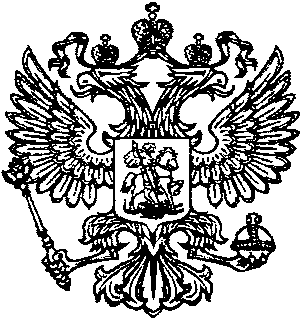 районной газетыРаджабову Р.Для опубликования в районной газете   в рубрике «Прокуратура разъясняет» направляется статья «Право на бесплатное обеспечение лиц, страдающих онкологическими заболеваниями, лекарственными препаратами». Статьей 29 Федерального закона Федеральный закон от 21.11.2011 № 323- ФЗ «Об основах охраны здоровья граждан в Российской Федерации» закреплено, что организация охраны здоровья осуществляется также путем обеспечения определенных категорий граждан Российской Федерации лекарственными препаратами, медицинскими изделиями и специализированными продуктами лечебного питания.В соответствии с положениями постановления Правительства от 30.07.1994 № 890 «О государственной поддержке развития медицинской промышленности и улучшении обеспечения населения и учреждений здравоохранения лекарственными средствами и изделиями медицинского назначения» в перечень групп населения и категорий заболеваний, при амбулаторном лечении которых лекарственные препараты и изделия медицинского назначения отпускаются по рецептам врачей бесплатно, входят также граждане, страдающие онкологическими заболеваниями.
Ограничения в части ассортимента данным Постановлением не установлены, финансирование расходов по оплате лекарственных средств осуществляется за счет средств республики и иных источников, привлекаемых на эти цели.Таким образом, в случае самостоятельного приобретения лекарственных средств для лечения онкологических заболеваний в связи с невозможностью отпуска их в аптечном пункте либо в связи с отказом в выдаче рецепта, граждане вправе взыскать потраченные денежные средства с учреждения здравоохранения в судебном порядке либо обратиться по данному факту в прокуратуру.Прокурор района                                                                              О.Р. Рамазанов